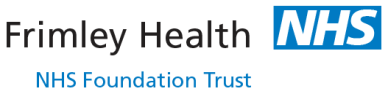 Clinical Guideline: Cataracts								Site: FPH